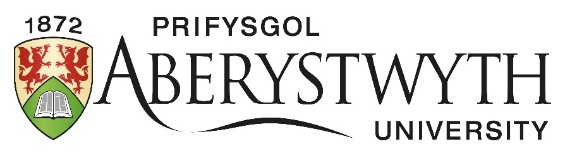 GWEITHDREFNAU ARIANNOLAdran 13 – Fferm Penglais	Corff Cymeradwyo: 			Y Pwyllgor Adnoddau a PherfformiadDyddiad Cymeradwyo: 		Tachwedd 2021Perchennog Polisi: 	Partneriaid Busnes Cyllid/Cyllid a Chydymffurfiaeth/Ymchwil CyllidDyddiad Adolygu Diwethaf:	 	Tachwedd 2021Dyddiad Adolygu Nesaf:		December 2022Adran 13: Cymeradwyo cynnydd rhent Fferm Penglais13. Adran 13: Cymeradwyo cynnydd rhent Fferm Penglais13.1.1. 	Mae’r taliadau a wneir i Balfour Beatty a Legal and General yn destun cynnydd RPI blynyddol ym mis Awst, yn seiliedig ar yr RPI ym mis Mehefin bob blwyddyn. Mae’r rhent a godir ar fyfyrwyr sy’n rhentu ffermydd Fferm Penglais yn destun cynydd blynyddol ar raddfa a bennir gan y Brifysgol.13.1.2.	Mae natur hir dymor y contract hwn yn golygu y gall methu â chyfateb i gynnydd mewn rhenti ystafelloedd myfyrwyr gael effaith gwerth miliynau o bunnoedd ar berfformiad ariannol cyffredinol Fferm Penglais yn ystod oes lawn y datblygiad.13.1.3. 	Rhaid i’r ffurflen gael ei chymeradwyo yn unol â Matrics Awdurdodi cyffredinol y Brifysgol, er enghraifft rhaid i'r Cyngor gymeradwyo newidiadau i werth net presennol y prosiect sy'n fwy na £2.5m.Atodiad - Cymeradwyaeth Fferm PenglaisCymeradwyaethau Blynyddol ar gyfer Gweithrediadau Fferm PenglaisEnnill / colled oCynllun CymeradwyArian Parod Prosiect NPVArian Prosiect NPVRhent MyfyrwyrCost y Prosiect(£'000) CarioYn y flwyddyn symudiad arian(£'000) CarioIncwmCostau prosiectCostau prosiect fel %BlwyddynCodi (%)Codi (%)NaratifYmlaenParod NPVYmlaenBlynyddolBlynyddol yr incwmCynllun cymeradwyN/AN/AN/AN/A2015-16xxxxxxxxxxx2016-17xxxxxxxxxxxAc atixxxxxxxxxxxCymeradwyaethauCymeradwyaethauCymeradwyaeth cynyddu ffioedd (Tachwedd)Cymeradwyaeth cynyddu ffioedd (Tachwedd)Cymeradwyo codiad cost (Gorffennaf)Cymeradwyo codiad cost (Gorffennaf)Dadansoddiad AriannolDadansoddiad AriannolDadansoddiad AriannolDadansoddiad AriannolPartner Busnes CyllidPartner Busnes CyllidCyfarwyddwr Ystadau, Cyfleusterau a Phreswylfeydd            Cyfarwyddwr Ystadau,     Cyfleusterau a PhreswylfeyddCyfarwyddwr Cyllid a Gwasanaethau CorfforaetholCyfarwyddwr Cyllid a Gwasanaethau Corfforaethol